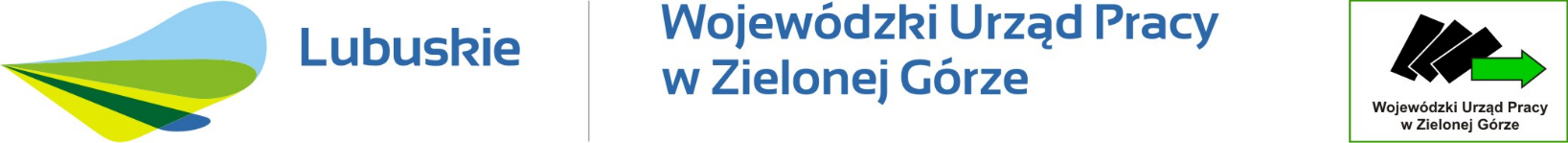 Programy promocji zatrudnienia 
i ich efektywność
w województwie lubuskim 
w 2017 roku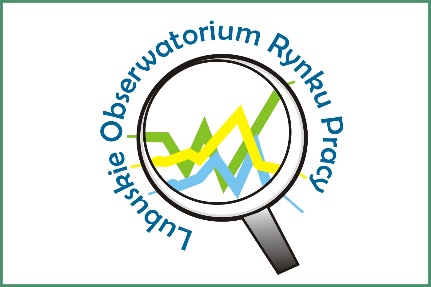 Zielona Góra, listopad 2018 r.S P I S  T R E Ś C IWSTĘP	1ROZDZIAŁ 1UCZESTNICY PODSTAWOWYCH FORM AKTYWIZACJI ZAWODOWEJ	5ROZDZIAŁ 2EFEKTYWNOŚĆ ZATRUDNIENIOWA PODSTAWOWYCH FORM AKTYWIZACJI	7ROZDZIAŁ 3ŚRODKI FUNDUSZU PRACY PRZYZNANE NA FINANSOWANIE PROGRAMÓW 
NA RZECZ PROMOCJI ZATRUDNIENIA	9ROZDZIAŁ 4EFEKTYWNOŚĆ KOSZTOWA PODSTAWOWYCH FORM AKTYWIZACJI	11ROZDZIAŁ 5EFEKTYWNOŚĆ PODSTAWOWYCH FORM AKTYWIZACJI ZAWODOWEJ	135.1.	Szkolenia	135.2.	Prace interwencyjne	145.3.	Roboty publiczne	165.4.	Staże	185.5.	Dofinansowanie podejmowania działalności gospodarczej	195.6.	Refundacja kosztów doposażenia i wyposażenia stanowiska pracy	21PODSUMOWANIE	23ANEKS STATYSTYCZNY	25Tabela nr 1. Efektywność zatrudnieniowa i kosztowa podstawowych form aktywizacji ogółem 
w powiatowych urzędach pracy województwa lubuskiego w 2017 roku	27Tabela nr 2. Podstawowe wskaźniki efektywności aktywnych form wsparcia w województwie 
lubuskim w 2017 roku	28Tabela nr 3. Liczba osób uczestniczących w podstawowych formach aktywizacji w powiatowych urzędach pracy województwa lubuskiego w 2017 roku	29Tabela nr 4. Udział uczestników danej formy aktywizacji w ogólnej liczbie aktywizowanych 
w ramach podstawowych form w powiatowych urzędach pracy województwa 
lubuskiego w 2017 roku	30Tabela nr 5. Liczba osób, które zakończyły udział w danej formie aktywizacji  w powiatowych 
urzędach pracy województwa lubuskiego w 2017 roku	31Tabela nr 6. Liczba osób zatrudnionych po zakończeniu udziału w danej formie aktywizacji 
w powiatowych urzędach pracy województwa lubuskiego w 2017 roku	32Tabela nr 7. Efektywność zatrudnieniowa podstawowych form aktywizacji w powiatowych 
urzędach pracy województwa lubuskiego w 2017 roku	33Tabela nr 8. Wysokość środków Funduszu Pracy wydatkowanych na poszczególne formy 
aktywizacji w powiatowych urzędach pracy województwa lubuskiego w 2017 roku	34Tabela nr 9. Udział środków Funduszu Pracy wydatkowanych na poszczególne formy aktywizacji 
do ogółem w powiatowych urzędach pracy województwa lubuskiego w 2017 roku	35Tabela nr 10. Efektywność kosztowa podstawowych form aktywizacji w powiatowych urzędach 
pracy województwa lubuskiego w 2017 roku	36Tabela nr 11. Koszt uczestnictwa w podstawowych formach aktywizacji w powiatowych urzędach 
pracy województwa lubuskiego w 2017 roku	37Tabela nr 12. Efektywność podstawowych form aktywizacji ogółem według województw 
w 2017 roku	38Tabela nr 13. Efektywność zatrudnieniowa poszczególnych form aktywizacji według województw 
w 2017 roku	39Tabela nr 14. Efektywność kosztowa poszczególnych form aktywizacji według województw 
w 2017 roku [w zł]	40Tabela nr 15. Koszt uczestnictwa w poszczególnych formach aktywizacji według województw 
w 2017 roku [w zł]	41Przedruk w całości lub w części oraz wykorzystaniedanych statystycznych w druku dozwolone 
wyłącznie z podaniem źródłaWSTĘPOpracowanie „Programy promocji zatrudnienia i ich efektywność w województwie lubuskim w 2017 roku” przygotowane przez Obserwatorium Rynku Pracy WUP w Zielonej Górze zawiera analizę efektywności wykorzystania w 2017 roku przez powiatowe urzędy pracy województwa lubuskiego środków Funduszu Pracy na finansowanie następujących podstawowych aktywnych form przeciwdziałania bezrobociu:szkoleń bezrobotnych,zatrudnienia bezrobotnych w ramach prac interwencyjnych,zatrudnienia bezrobotnych w ramach robót publicznych,odbywania przez bezrobotnych staży u pracodawców,przyznania pracodawcom refundacji kosztów wyposażenia lub doposażenia stanowiska pracy dla skierowanych na te miejsca pracy bezrobotnych,przyznania bezrobotnym jednorazowych środków na dofinansowanie podejmowania działalności gospodarczej.Katalog podstawowych form aktywizacji zawodowej, dla których określane są wskaźniki efektywności zatrudnieniowej i kosztowej pozostaje w kompetencji ministra właściwego do spraw pracy.Z uwagi na pomocniczy charakter lub nieznaczny udział w ponoszonych wydatkach prezentowana analiza nie objęła finansowanych z Funduszu Pracy następujących form aktywizacji zawodowej bezrobotnych:wykonywania przez bezrobotnych prac społecznie użytecznych,przygotowania zawodowego dorosłych,studiów podyplomowych,kontynuowania nauki,refundacji kosztów przejazdu i zakwaterowania osób, które podjęły zatrudnienie, szkolenie, staż lub przygotowanie zawodowe dorosłych w innej miejscowości niż miejsce ich zamieszkania,zwrotu bezrobotnym kosztów opieki nad dzieckiem w wieku do 7 lat lub osobą zależną, w przypadku podjęcia zatrudnienia, szkolenia, stażu lub przygotowania zawodowego dorosłych,refundacji składek na ubezpieczenie społeczne rolnikom zwolnionym z pracy, nie posiadającym statusu bezrobotnych,częściowej refundacji kosztów zatrudnienia wspieranego, realizowanego na podstawie przepisów o zatrudnieniu socjalnym.Analiza sporządzona została na podstawie danych zawartych w obligatoryjnej sprawozdawczości prowadzonej przez powiatowe urzędy pracy – załącznik do sprawozdania MRPiPS-02 za 2017 r. – „Efektywność programów na rzecz promocji zatrudnienia” zgodnie z Rozporządzeniem Rady Ministrów z dnia 28 lipca 2016 r. w sprawie programu badań statystycznych statystyki publicznej na rok 2017 (Dz. U. poz. 1426).Począwszy od roku 2015 (rok wprowadzenia zmiany metodologii liczenia efektywności zatrudnieniowej dla podstawowych form aktywizacji zawodowej) za datę zakończenia udziału w aktywizacji uznaje się moment zakończenia okresu zobowiązaniowego, wynikającego z przepisów ustawy z dnia 20 kwietnia 2004 r. o promocji zatrudnienia i instytucjach rynku pracy (Dz. U. z 2018 r. poz. 1265, z późn. zm.). W przypadku refundacji kosztów doposażenia lub wyposażenia stanowiska pracy okres zobowiązaniowy - na podstawie przepisów przywołanej ustawy - obejmuje okres, w którym pracodawca jest zobowiązany do utrzymania stanowiska pracy utworzonego lub doposażonego ze środków Funduszu Pracy.Użyte w opracowaniu wskaźniki (wymienione poniżej) oznaczać będą:Efektywność zatrudnieniowa – (tj. wskaźnik ponownego zatrudnienia), ustalona (obliczona) została jako stosunek liczby osób, które w danym roku po zakończeniu lub przerwaniu udziału w określonej formie aktywizacji, w okresie 3 miesięcy były zatrudnione przez co najmniej 30 dni (na potrzeby badania efektywności zatrudnieniowej PUP mają możliwość potwierdzenia faktu zatrudnienia osób objętych wsparciem - czyli wymaganych 
30 dni - za pomocą usługi informatycznej ZUS U4.), do liczby osób, które w danym roku zakończyły udział w tej formie aktywizacji. Wskaźnik ten informuje nas, jaki procent osób kończących dany program aktywizacji bezrobotnych znalazł zatrudnienie w ściśle określonym czasie od jego zakończenia.Koszt uczestnictwa w programie – ustalono (obliczono) w wyniku podzielenia faktycznych wydatków poniesionych kasowo w danym roku na daną formę aktywizacji przez liczbę osób, które w danym roku rozpoczęły udział w danej formie aktywizacji.Efektywność kosztowa (koszt ponownego zatrudnienia) – ustalono (obliczono) 
w wyniku podzielenia kwoty wszystkich poniesionych wydatków w danym roku (kasowo) na daną formę aktywizacji przez liczbę osób bezrobotnych, które po zakończeniu udziału 
w danym roku w danej formie aktywizacji uzyskały w okresie do 3 miesięcy zatrudnienie. Wskaźnik ten może być wykorzystywany przy planowaniu zadań i porównywaniu poszczególnych programów.Opracowanie jest dostępne na stronie internetowej Wojewódzkiego Urzędu Pracy 
w Zielonej Górze http://wupzielonagora.praca.gov.pl .ROZDZIAŁ 1UCZESTNICY PODSTAWOWYCH FORM AKTYWIZACJI ZAWODOWEJ W 2017 roku uczestnictwem w podstawowych formach aktywizacji bezrobotnych, 
tj. w szkoleniach, pracach interwencyjnych, robotach publicznych, stażach, dofinansowaniu podejmowania działalności oraz w refundacji doposażenia stanowiska pracy, objęto 
w województwie lubuskim 10.456 osób, o 1.047 osób mniej niż przed rokiem.Strukturę uczestników podstawowych form aktywizacji bezrobotnych 
w województwie lubuskim w 2017 roku, prezentuje poniższy wykres.W analizowanym okresie, podobnie jak w latach poprzednich najpopularniejszą formą aktywizacji były staże. Uczestniczyło w nich 5.248 osób bezrobotnych, tj. 50,2% ogółu. Kolejną popularną formą były prace interwencyjne, w których uczestniczyło 1.348 bezrobotnych, co stanowiło 12,9% ogólnej liczby uczestników podstawowych form aktywizacji.Porównanie liczby bezrobotnych uczestników i wielkości udziału poszczególnych programów na rzecz aktywizacji bezrobotnych w województwie lubuskim w latach 2016 – 2017, przedstawia poniższa tabela.Źródło: Załącznik do spr. MRPiPS-02 za 2016 r. oraz za 2017 r. „Efektywność programów na rzecz promocji zatrudnienia” - obliczenia własne.W 2017 r. w województwie lubuskim odnotowano w porównaniu do roku poprzedniego wzrost liczby uczestników prac interwencyjnych, dofinansowania podejmowania działalności gospodarczej i refundacji wyposażenia/doposażenia stanowiska pracy. W przypadku trzech pozostałych form tj., szkoleń, robót publicznych i staży odnotowano spadek liczby uczestników. Wielkości udziału w ogółem wzrosła w większości omawianych form (oprócz szkoleń). Największą liczbę osób objętych podstawowymi formami aktywizacji odnotowano 
w 2017 roku, w następujących powiatach województwa lubuskiego:zielonogórskim z miastem Zielona Góra – 1.647 osób, w 2016 r. – 1.973 osoby, gorzowskim z miastem Gorzów Wlkp. – 1.282 osoby, w 2016 r. – 1.675 osób, żarskim – 1.157 osób, w 2016 r. – 1.207 osób, nowosolskim – 1.111 osób, w 2016 r. – 1.197 osób, żagańskim – 1.084 osoby, w 2016 r. – 1.108 osób, strzelecko-drezdeneckim – 989 osób, w 2016 r. – 943 osoby, międzyrzeckim – 851 osób, w 2016 r. – 903 osoby, krośnieńskim – 648 osób, w 2016 r. – 754 osoby,świebodzińskim – 502 osoby, w 2016 r. – 510 osób.Najmniejszą liczbę osób skierowanych w 2017 r. do uczestniczenia w podstawowych formach aktywizacji odnotowano w powiecie słubickim – 303 osoby (w 2016 r. – 344 osoby), w powiecie wschowskim – 429 osób (w 2016 r. – 383 osoby) oraz w powiecie sulęcińskim – 453 osoby (w 2016 r. – 506 osób).ROZDZIAŁ 2EFEKTYWNOŚĆ ZATRUDNIENIOWA PODSTAWOWYCH FORM AKTYWIZACJIW województwie lubuskim w roku 2017 odnotowano spadek zarówno liczby osób bezrobotnych kończących uczestnictwo w analizowanych podstawowych formach aktywizacji, jak również liczby osób zatrudnionych po ich ukończeniu (w odniesieniu do tej formy wzrost liczby zatrudnionych odnotowano w robotach publicznych). Wzrosła natomiast o 3,4 punkty procentowe efektywność zatrudnieniowa ogółem podstawowych form aktywizacji zawodowej (wskaźnik ponownego zatrudnienia), z 78,8% w 2016 r. do 82,2% 
w 2017 r.Największą efektywnością zatrudnieniową w 2017 roku charakteryzowały się dwie formy aktywizacji: przyznawanie środków na dofinansowanie podejmowania działalności gospodarczej – 95,4% oraz prace interwencyjne – 92,4%.Kolejnymi formami o dużej efektywności zatrudnieniowej były refundacja kosztów wyposażenia i doposażenia stanowiska pracy oraz roboty publiczne. Wartość wskaźnika osiągnęła poziom (odpowiednio) – 84,6% i 83,6%. Najniższą efektywność odnotowano w szkoleniach – 61,8%.W 2017 r. największą efektywność zatrudnieniową ogółem dla programów realizowanych w ramach podstawowych form aktywizacji zawodowej, zanotowano 
w powiecie strzelecko-drezdeneckim – 93,0% (w 2016 r. – 87,7%).W pozostałych powiatach wskaźnik ten wynosił:w żagańskim – 92,3% (w 2016 r. – 90,0%),w słubickim – 87,1% (w 2016 r. – 86,6%),w sulęcińskim – 84,8% (w 2016 r. – 69,2%),w międzyrzeckim – 83,3% (w 2016 r. – 80,7%),w gorzowskim z miastem Gorzów Wlkp. – 82,2% (w 2016 r. – 78,6%)w zielonogórskim z miastem Zielona Góra – 82,1% (w 2016 r. – 80,9%),we wschowskim – 80,7% (w 2016 r. – 77,2%),w świebodzińskim – 77,9% (w 2016 r. – 74,3%),w krośnieńskim – 76,8% (w 2016 r. – 67,1%),w nowosolskim – 75,8% (w 2016 r. – 73,0%)w żarskim – 73,3% (w 2016 r. – 75,1%),przy średniej efektywności w skali kraju na poziomie 82,2% (w 2016 r. – 78,7%).Zmiany w poziomie aktywizacji i efektywności zatrudnieniowej w 2017 r. w stosunku do 2016 r. w województwie lubuskim obrazuje poniższa tabela.Źródło: 2016 rok - Efektywność podstawowych form aktywizacji zawodowej realizowanych w ramach programów na rzecz promocji zatrudnienia, łagodzenia skutków bezrobocia i aktywizacji zawodowej w 2016 roku, Warszawa wrzesień 
2017 r.;            2017 rok - Efektywność podstawowych form aktywizacji zawodowej realizowanych w ramach programów na rzecz promocji zatrudnienia, łagodzenia skutków bezrobocia i aktywizacji zawodowej w 2017 roku, Warszawa wrzesień 2018 r;           Obliczenia własne.Jak wynika z przedstawionych w powyższej tabeli porównań wartości wskaźnika efektywności zatrudnieniowej podstawowych form aktywizacji, w roku 2017 w porównaniu do roku 2016 odnotowano jego wzrost w pięciu podstawowych formach przy jednoczesnym spadku liczby osób rozpoczynających udział w 3 podstawowych formach. ROZDZIAŁ 3ŚRODKI FUNDUSZU PRACY PRZYZNANE NA FINANSOWANIE PROGRAMÓW NA RZECZ PROMOCJI ZATRUDNIENIAPodstawowym instrumentem ekonomicznym wspierającym działania w zakresie łagodzenia skutków bezrobocia, promocji zatrudnienia oraz aktywizacji zawodowej jest Fundusz Pracy (FP) będący państwowym funduszem celowym.Ze środków FP finansowane są tzw. aktywne i pasywne formy przeciwdziałania bezrobociu. Formy aktywne mają za zadanie przywrócenie bezrobotnego na otwarty rynek pracy, zaś formy pasywne (zasiłki) rekompensują brak pracy i stanowią osłonę socjalną na czas pozostawania bez pracy. Wielkość środków finansowych na formy aktywne corocznie dla poszczególnych województw i powiatów określana jest na podstawie rozporządzenia Rady Ministrów 
w sprawie algorytmu ustalania kwot środków Funduszu Pracy na finansowanie zadań 
w województwie.Powiatowe urzędy pracy województwa lubuskiego w 2017 roku dysponowały na sfinansowanie aktywnych form (programów na rzecz promocji zatrudnienia, łagodzenia skutków bezrobocia i aktywizacji zawodowej) kwotę w łącznej wysokości 130.759,3 tys. zł. Wielkość przyznanych środków, w porównaniu do 2016 roku, wzrosła o ponad 17 mln. zł.Zgodnie ze sprawozdawczością MRPiPS–02 w 2017 roku powiatowe urzędy pracy województwa lubuskiego, na realizację zadań aktywnych i pasywnych określonych ustawą 
o promocji zatrudnienia i instytucjach rynku pracy, wydatkowały 195.620,4 tys. zł. Należy nadmienić, iż kwota ta w roku poprzednim była mniejsza o 3.095,2 tys. zł. Strukturę wydatków (w tys. zł) Funduszu Pracy w latach 2016 i 2017 według stanu na dzień 31 grudnia prezentuje poniższa tabela.Źródło: Na podstawie sprawozdania MRPiPS-02 o przychodach i wydatkach Funduszu Pracy w latach 2016 – 2017, Obliczenia własne.Jak wynika z powyższego zestawienia w wydatkach dokonanych przez powiatowe urzędy pracy w 2017 roku zwiększył się udział wydatków na aktywne formy przeciwdziałania bezrobociu do poziomu ponad 61%, natomiast zmniejszył się o blisko 6 punktów procentowych udział wydatków na formy pasywne, tj. na zasiłki.W 2017 r. wydatki Funduszu Pracy na podstawowe formy aktywizacji zawodowej wyniosły ogółem 81.122,7 tys. zł i w porównaniu do 2016 r. wzrosły o 2.908,6 tys. zł.Strukturę wydatków na te formy w 2017 roku prezentuje poniższy wykres.Analizując powyższy wykres zauważyć można dominację dwóch form aktywizacji – staży oraz dofinansowania podejmowania działalności gospodarczej. Blisko 2/3 wydatków FP, skierowanych było na te dwie formy wsparcia. W porównaniu do roku 2016 zmniejszyła się kwota wydatków, jak również zmalała wielkość udziałów dwóch form, a mianowicie robót publicznych i prac interwencyjnych. Wzrost obu parametrów odnotowano w dofinansowaniu podejmowania działalności gospodarczej oraz refundacji kosztów wyposażenia 
i doposażenia stanowiska pracy.Wydatki FP na programy promocji zatrudnienia w powiatowych urzędach pracy województwa lubuskiego, ich zróżnicowanie, które jest ściśle związane z sytuacją na lokalnym rynku pracy, prezentują zestawienia tabelaryczne struktury wydatków Funduszu Pracy na podstawowe formy aktywizacji zawodowej – tabela nr 8 i 9 w aneksie statystycznym.ROZDZIAŁ 4EFEKTYWNOŚĆ KOSZTOWA PODSTAWOWYCH FORM AKTYWIZACJIRok 2017 to kolejny rok, w którym koszty ponownego zatrudnienia, w województwie lubuskim, w porównaniu do innych województw, były jednymi z niższych w kraju (efektywność kosztowa – 8 pozycja).Zestawienie kosztu uczestnictwa w podstawowych formach aktywizacji oraz efektywności kosztowej (kosztu ponownego zatrudnienia uczestników) tych form w latach 2016 i 2017 przestawia poniższa tabela.Źródło: 2016 rok - Efektywność podstawowych form aktywizacji zawodowej realizowanych w ramach programów na rzecz promocji zatrudnienia, łagodzenia skutków bezrobocia i aktywizacji zawodowej w 2016 roku, Warszawa wrzesień 2017 r.;             2017 rok - Efektywność podstawowych form aktywizacji zawodowej realizowanych w ramach programów na rzecz promocji zatrudnienia, łagodzenia skutków bezrobocia i aktywizacji zawodowej w 2017 roku, Warszawa wrzesień 2018 r;            Obliczenia własne.W województwie lubuskim w 2017 r. najniższe koszty ponownego zatrudnienia, jak również najniższe koszty uczestnictwa w programie odnotowano: w szkoleniach, w pracach interwencyjnych oraz w stażach. Wzrost wartości obu wskaźników, w porównaniu do 2016 roku, odnotowano w dwóch formach: w robotach publicznych i w dofinansowaniu podejmowania działalności gospodarczej. Najwyższy koszt uczestnictwa oraz najwyższy koszt ponownego zatrudnienia, podobnie ja w latach ubiegłych dotyczył trzech form: dofinansowania podejmowania działalności gospodarczej, refundacji wyposażenia 
i doposażenia stanowiska pracy oraz robót publicznych.W 2017 r. najniższy koszt ponownego zatrudnienia ogółem dla programów realizowanych w ramach podstawowych aktywnych form, zanotowano w powiecie strzelecko-drezdeneckim – 8.468,72 zł, (w 2016 r. – 8.646,40 zł). W pozostałych powiatach województwa lubuskiego wskaźnik ten wynosił:w powiecie żarskim – 9.332,42 zł, (w 2016 r. – 8.394,67 zł),w powiecie żagańskim – 10.596,73 zł (w 2016 r. – 7.725,21 zł),w powiecie sulęcińskim – 10.619,23 zł, (w 2016 r. – 12.804,94 zł), w powiecie słubickim – 10.789,06 zł, (w 2016 r. – 9.430,99 zł), w powiecie zielonogórskim z miastem Zielona Góra – 10.860,65 zł, (w 2016 r. – 10.651,98 zł), w powiecie nowosolskim – 11.770,21 zł, (w 2016 r. – 9.553,05 zł), w powiecie świebodzińskim – 12.021,72 zł, (w 2016 r. – 10.954,09 zł), w powiecie gorzowskim z miastem Gorzów Wlkp. – 12.292,99 zł, (w 2016 r. – 12.021,72 zł),w powiecie międzyrzeckim – 14.054,79 zł, (w 2016 r. – 11.844,23 zł),w powiecie krośnieńskim – 14.279,05 zł, (w 2016 r. – 14.787,29 zł), w powiecie wschowskim – 16.847,94 zł, (w 2016 r. – 11.912,42 zł). przy koszcie ponownego zatrudnienia ogółem w skali kraju na poziomie 11.520,54 zł.Zestawienie danych dotyczących efektywności zatrudnieniowej, kosztu ponownego zatrudnienia oraz kosztu uczestnictwa podstawowych form aktywizacji w kraju 
i w województwach prezentują tabele nr 12 – 15 w aneksie statystycznym.ROZDZIAŁ 5EFEKTYWNOŚĆ PODSTAWOWYCH FORM AKTYWIZACJI ZAWODOWEJSzkoleniaSzkolenia organizowane przez powiatowe urzędy pracy mają na celu dostosowanie struktury zawodowej bezrobotnych do potrzeb i wymogów lokalnego rynku pracy.W 2017 roku z możliwości zmiany, nabycia lub podniesienia kwalifikacji zwiększających szansę na zatrudnienie lub utrzymanie zatrudnienia, w województwie lubuskim skorzystało 847 osób, tj. o 596 osób mniej niż w 2016 roku. Liczba osób objętych szkoleniami w poszczególnych powiatach była następująca:gorzowski z miastem Gorzów Wlkp. – 153 osoby, w 2016 r. – 348 osób,żarski – 122 osoby, w 2016 r. – 123 osoby,nowosolski – 109 osób, w 2016 r. – 164 osoby,zielonogórski z miastem Zielona Góra – 107 osób, w 2016 r. – 249 osób,wschowski – 78 osób, w 2016 r. – 110 osób,krośnieński – 75 osób, w 2016 r. – 125 osób,strzelecko-drezdenecki – 53 osoby, w 2016 r. – 65 osób,międzyrzecki – 46 osób, w 2016 r. – 65 osób,świebodziński – 38 osób, w 2016 r. – 77 osób,sulęciński – 33 osoby, w 2016 r. – 62 osoby,żagański – 25 osób, w 2016 r. – 51 osób,słubicki – 8 osób, w 2016 r. – 4 osoby.Szkolenia w całym województwie ukończyło w omawianym okresie 760 osób (łącznie z osobami, które rozpoczęły udział w programie pod koniec 2016 roku). Z ogólnej liczby osób, które ukończyły szkolenia – 61,8% uzyskało zatrudnienie (470 osób). Stopę ponownego zatrudnienia po szkoleniach w 2017 roku według powiatów przedstawia poniższa tabela.Źródło: Efektywność podstawowych form aktywizacji zawodowej realizowanych w ramach programów na rzecz promocji zatrudnienia, łagodzenia skutków bezrobocia i aktywizacji zawodowej w 2017 roku, Warszawa wrzesień 2018 r.; załącznik nr 1 do spr. MRPiPS-02 za 2017 r. „Efektywność programów na rzecz promocji zatrudnienia”; Obliczenia własne.Porównanie podstawowych danych dotyczących szkoleń w latach 2016 i 2017
w województwie lubuskim przedstawia poniższa tabela.Źródło: 2016 rok - Efektywność podstawowych form aktywizacji zawodowej realizowanych w ramach programów na rzecz promocji zatrudnienia, łagodzenia skutków bezrobocia i aktywizacji zawodowej w 2016 roku, Warszawa wrzesień 2017 r;            2017 rok - załącznik nr 1 do spr. MRPiPS-02 za 2017 r. „Efektywność programów na rzecz promocji zatrudnienia”;          Obliczenia własne.Szczegółowe dane wg powiatów zamieszczono w tabelach 3 – 11 aneksu statystycznego.Prace interwencyjneZatrudnienie w ramach prac interwencyjnych daje bezrobotnym, po okresowym zatrudnieniu subsydiowanym, możliwość zdobycia stałej pracy.W 2017 roku w całym województwie prace interwencyjne rozpoczęło 1.348 osób, 
tj. o 54 osoby więcej niż w 2016 roku. W 2017 r. w powiecie krośnieńskim, podobnie jak w latach poprzednich, żadna osoba bezrobotna nie rozpoczęła udziału w tej formie aktywizacji.Liczba osób zatrudnionych w ramach prac interwencyjnych w poszczególnych powiatach kształtowała się następująco:żarski – 292 osoby, w 2016 r. – 359 osób, żagański – 270 osób, w 2016 r. – 212 osób, zielonogórski z miastem Zielona Góra – 173 osoby, w 2016 r. – 156 osób, strzelecko-drezdenecki – 133 osoby, w 2016 r. – 132 osoby, gorzowski z miastem Gorzów Wlkp. – 122 osoby, w 2016 r. – 128 osób, nowosolski – 121 osób, w 2016 r. – 107 osób, sulęciński – 94 osoby, w 2016 r. – 80 osób, międzyrzecki – 75 osób, w 2016 r. – 51 osób, wschowski – 46 osób, w 2016 r. – 40 osób,słubicki – 19 osób, w 2016 r. – 18 osób, świebodziński – 3 osoby, w 2016 r. – 11 osób.W roku 2017 prace interwencyjne ukończyło 866 osób (łącznie z osobami, które rozpoczęły udział w tej formie aktywizacji w roku 2016). Z ogólnej liczby osób, które ukończyły prace interwencyjne – 92,4% uzyskało dalsze zatrudnienie (800 osób). Stopę ponownego zatrudnienia po pracach interwencyjnych w 2017 roku według powiatów przedstawia poniższa tabela.Źródło: Efektywność podstawowych form aktywizacji zawodowej realizowanych w ramach programów na rzecz promocji zatrudnienia, łagodzenia skutków bezrobocia i aktywizacji zawodowej w 2017 roku, Warszawa wrzesień 2018 r.; załącznik nr 1 do spr. MRPiPS-02 za 2017 r. „Efektywność programów na rzecz promocji zatrudnienia”; Obliczenia własne.Podstawowe dane dotyczące prac interwencyjnych w 2016 i 2017 roku przedstawia poniższa tabela.Źródło: 2016 rok - Efektywność podstawowych form aktywizacji zawodowej realizowanych w ramach programów na rzecz promocji zatrudnienia, łagodzenia skutków bezrobocia i aktywizacji zawodowej w 2016 roku, Warszawa wrzesień 2017 r;             2017 rok - załącznik nr 1 do spr. MRPiPS-02 za 2017 r. „Efektywność programów na rzecz promocji zatrudnienia”;           Obliczenia własne.Szczegółowe dane wg powiatów zamieszczono w tabelach 3 – 11 aneksu statystycznego.Roboty publiczneJedną z podstawowych form aktywizacji bezrobotnych są roboty publiczne, organizowane głównie przez gminy, pozwalające uczestnikom uaktywnić się zawodowo.W województwie lubuskim w roku 2017 roboty publiczne rozpoczęło ogółem 
995 osób, tj. o 4 osoby mniej niż w roku 2016. W 2017 roku do robót publicznych w poszczególnych powiatach skierowano następującą liczbę osób:żagański – 326, w 2016 r. – 337 osób,nowosolski – 125, w 2016 r. – 138 osób,międzyrzecki – 113, w 2016 r. – 84 osoby, zielonogórski z miastem Zielona Góra – 91, w 2016 r. – 60 osób,gorzowski z miastem Gorzów Wlkp. – 84, w 2016 r. – 71 osób, krośnieński – 66, w 2016 r. – 91 osób, strzelecko-drezdenecki – 63, w 2016 r. – 76 osób, sulęciński – 37, w 2016 r. – 34 osoby, świebodziński – 36, w 2016 r. – 43 osoby,żarski – 26, w 2016 r. – 19 osób,wschowski – 15, w 2016 r. – 21 osób, słubicki – 13, w 2016 r. – 25 osób.Roboty publiczne w województwie lubuskim w 2017 roku ukończyło 906 osób (łącznie z osobami, które rozpoczęły udział w tej formie aktywizacji w 2016 roku). Z ogólnej liczby osób, które ukończyły tą formę aktywizacji – 83,6% uzyskało dalsze zatrudnienie (757 osób). Stopę ponownego zatrudnienia po robotach publicznych w 2017 roku według powiatów przedstawia poniższa tabela.Źródło: Efektywność podstawowych form aktywizacji zawodowej realizowanych w ramach programów na rzecz promocji zatrudnienia, łagodzenia skutków bezrobocia i aktywizacji zawodowej w 2017 roku, Warszawa wrzesień 2018 r.; załącznik nr 1 do spr. MRPiPS-02 za 2017 r. „Efektywność programów na rzecz promocji zatrudnienia”; Obliczenia własne.Podstawowe dane dotyczące robót publicznych w 2016 i 2017 roku przedstawia poniższa tabela.Źródło: 2016 rok - Efektywność podstawowych form aktywizacji zawodowej realizowanych w ramach programów na rzecz promocji zatrudnienia, łagodzenia skutków bezrobocia i aktywizacji zawodowej w 2016 roku, Warszawa wrzesień 2017 r;             2017 rok - załącznik nr 1 do spr. MRPiPS-02 za 2017 r. „Efektywność programów na rzecz promocji zatrudnienia”;           Obliczenia własne.Szczegółowe dane wg powiatów zamieszczono w tabelach 3 – 11 aneksu statystycznego.StażeStaże pozwalają na nabycie lub uzupełnienie doświadczenia zawodowego przez osoby bezrobotne poprzez wykonywanie praktycznych czynności zawodowych.W roku 2017 w województwie lubuskim staże odbywało ogółem 5.248 osób bezrobotnych, tj. o 722 osoby mniej niż w roku 2016. Na tą najbardziej popularną formę aktywizacji, w 2017 roku w poszczególnych powiatach skierowano następującą liczbę osób:zielonogórski z miastem Zielona Góra – 1.013 osób, w 2016 r. – 1.241 osób,strzelecko-drezdenecki – 653 osoby, w 2016 r. – 583 osoby,gorzowski z miastem Gorzów Wlkp. – 579 osób, w 2016 r. – 831 osób,żarski – 560 osób, w 2016 r. – 565 osób,nowosolski – 552 osoby, w 2016 r. – 635 osób,międzyrzecki – 435 osób, w 2016 r. – 528 osób,świebodziński – 336 osób, w 2016 r. – 317 osób,krośnieński – 331 osób, w 2016 r. – 374 osoby,żagański – 311 osób, w 2016 r. – 368 osób,sulęciński – 194 osoby, w 2016 r. – 228 osób,słubicki – 147 osób, w 2016 r. – 185 osób,wschowski – 137 osób, w 2016 r. – 115 osób.Staże ukończyło w 2017 roku 3.990 osób (łącznie z osobami, które rozpoczęły udział w tej formie aktywizacji w 2016 roku).Spośród osób, które ukończyły tą formę – 79,3% podjęło pracę (3.164 osoby). Stopę ponownego zatrudnienia po stażu w 2017 roku według powiatów przedstawia poniższa tabela.Źródło: Efektywność podstawowych form aktywizacji zawodowej realizowanych w ramach programów na rzecz promocji zatrudnienia, łagodzenia skutków bezrobocia i aktywizacji zawodowej w 2017 roku, Warszawa wrzesień 2018 r.; załącznik nr 1 do spr. MRPiPS-02 za 2017 r. „Efektywność programów na rzecz promocji zatrudnienia”; Obliczenia własne.Podstawowe dane dotyczące staży, realizowanych w województwie lubuskim 
w 2016 i 2017 roku przedstawia poniższa tabela.Źródło: 2016 rok - Efektywność podstawowych form aktywizacji zawodowej realizowanych w ramach programów na rzecz promocji zatrudnienia, łagodzenia skutków bezrobocia i aktywizacji zawodowej w 2016 roku, Warszawa wrzesień 2017 r;             2017 rok - załącznik nr 1 do spr. MRPiPS-02 za 2017 r. „Efektywność programów na rzecz promocji zatrudnienia”;           Obliczenia własne.Szczegółowe dane wg powiatów zamieszczono w tabelach 3 – 11 aneksu statystycznego.Dofinansowanie podejmowania działalności gospodarczejPomoc przy tworzeniu stanowisk pracy w oparciu o Fundusz Pracy udzielana jest przez powiatowe urzędy pracy dla bezrobotnych m. in. poprzez środki na dofinansowanie podejmowania działalności gospodarczej.W roku 2017 w województwie lubuskim działalność gospodarczą w oparciu o środki z FP rozpoczęło ogółem 1.276 osób bezrobotnych. Liczba osób objętych w omawianym okresie dofinansowaniem podejmowania działalności w poszczególnych powiatach była następująca:gorzowski z miastem Gorzów Wlkp. – 199 osób, w 2016 r. – 174 osoby, zielonogórski z miastem Zielona Góra – 148 osób, w 2016 r. – 165 osób, nowosolski – 144 osoby, w 2016 r. – 113 osób, międzyrzecki – 133 osoby, w 2016 r. – 133 osoby, żarski – 117 osób, w 2016 r. – 104 osoby, wschowski – 106 osób, w 2016 r. – 63 osoby, krośnieński – 105 osób, w 2016 r. – 91 osób, żagański – 95 osób, w 2016 r. – 72 osoby, słubicki – 71 osób, w 2016 r. – 71 osób, świebodziński – 69 osób, w 2016 r. – 42 osoby,strzelecko-drezdenecki – 55 osób, w 2016 r. – 56 osób,sulęciński – 34 osoby, w 2016 r. – 47 osób, W 2017 roku formę tą ukończyło 1.136 osób (łącznie z osobami, które rozpoczęły udział w tej formie aktywizacji w 2016 roku).Z ogólnej liczby osób, które ukończyły tą formę aktywizacji – 95,4% uzyskało dalsze zatrudnienie (1.084 osoby). Stopę ponownego zatrudnienia po dofinansowaniu podejmowania działalności gospodarczej w 2017 roku według powiatów przedstawia poniższa tabela.Źródło: Efektywność podstawowych form aktywizacji zawodowej realizowanych w ramach programów na rzecz promocji zatrudnienia, łagodzenia skutków bezrobocia i aktywizacji zawodowej w 2017 roku, Warszawa wrzesień 2018 r.; załącznik nr 1 do spr. MRPiPS-02 za 2017 r. „Efektywność programów na rzecz promocji zatrudnienia”; Obliczenia własne.Podstawowe dane dotyczące dofinansowania podjęcia działalności gospodarczej, realizowanego w województwie lubuskim w 2016 i 2017 roku przedstawia poniższa tabela.Źródło: 2016 rok - Efektywność podstawowych form aktywizacji zawodowej realizowanych w ramach programów na rzecz promocji zatrudnienia, łagodzenia skutków bezrobocia i aktywizacji zawodowej w 2016 roku, Warszawa wrzesień 2017 r;             2017 rok - załącznik nr 1 do spr. MRPiPS-02 za 2017 r. „Efektywność programów na rzecz promocji zatrudnienia”;           Obliczenia własne.5.6.	Refundacja kosztów doposażenia i wyposażenia stanowiska pracyKolejną formą aktywizacji związaną, przy wykorzystaniu FP, z tworzeniem miejsc pracy jest refundacja pracodawcom kosztów wyposażenia lub doposażenia stanowisk pracy dla skierowanych na te miejsca pracy bezrobotnych.W roku 2017 w województwie lubuskim udział w tej formie aktywizacyjnej rozpoczęły ogółem 742 osoby bezrobotne, tj. o 76 osób więcej niż w 2016 r. Liczba osób skierowanych na stanowiska pracy objęte refundacją pracodawcom kosztów wyposażenia lub doposażenia w poszczególnych powiatach była następująca:gorzowski z miastem Gorzów Wlkp. – 145 osób, w 2016 r. – 123 osoby, zielonogórski z miastem Zielona Góra – 115 osób, w 2016 r. – 102 osoby, krośnieński – 71 osób, w 2016 r. – 73 osoby, sulęciński – 61 osób, w 2016 r. – 55 osób,nowosolski – 60 osób, w 2016 r. – 40 osób, żagański – 57 osób, w 2016 r. – 68 osób, międzyrzecki – 49 osób, w 2016 r. – 42 osoby, wschowski – 47 osób, w 2016 r. – 34 osoby,słubicki – 45 osób, w 2016 r. – 41 osób, żarski – 40 osób, w 2016 r. – 37 osób, strzelecko-drezdenecki – 32 osoby, w 2016 r. – 31 osób,świebodziński – 20 osób, w 2016 r. – 20 osób.W 2017 roku aktywizację w ramach tej formy ukończyły 944 osoby (łącznie z osobami, które rozpoczęły udział w 2016 roku).Z ogólnej liczby osób, które ukończyły tą formę aktywizacji – 84,6% uzyskało dalsze zatrudnienie (799 osób). Stopę ponownego zatrudnienia po refundacji kosztów wyposażenia lub doposażenia stanowiska pracy w 2017 roku według powiatów przedstawia poniższa tabela.Źródło: Efektywność podstawowych form aktywizacji zawodowej realizowanych w ramach programów na rzecz promocji zatrudnienia, łagodzenia skutków bezrobocia i aktywizacji zawodowej w 2017 roku, Warszawa wrzesień 2018 r.; załącznik nr 1 do spr. MRPiPS-02 za 2017 r. „Efektywność programów na rzecz promocji zatrudnienia”; Obliczenia własne.Podstawowe dane dotyczące refundacji kosztów wyposażenia i doposażenia, realizowanego w województwie lubuskim w 2016 i 2017 roku przedstawia poniższa tabela.Źródło: 2016 rok - Efektywność podstawowych form aktywizacji zawodowej realizowanych w ramach programów na rzecz promocji zatrudnienia, łagodzenia skutków bezrobocia i aktywizacji zawodowej w 2016 roku, Warszawa wrzesień 2017 r;             2017 rok - załącznik nr 1 do spr. MRPiPS-02 za 2017 r. „Efektywność programów na rzecz promocji zatrudnienia”;           Obliczenia własne.Szczegółowe dane wg powiatów (PUP) zamieszczono w tabelach 3 – 11 aneksu statystycznego.PODSUMOWANIEDokonując podsumowania przedstawionych danych warto wskazać, że po raz kolejny województwo lubuskie charakteryzuje się, w porównaniu do innych województw, jednymi z niższych kosztów ponownego zatrudnienia. Wartość ta jest niższa od średniej krajowej. Porównanie tabelaryczne wymienionego wskaźnika zamieszczono w tabeli nr 14 
aneksu statystycznego.Korzystając z danych zawartych w sprawozdaniach statystycznych zbieranych przez powiatowe urzędy pracy – m.in. Załącznik do spr. MRPiPS-02, a także wykorzystując wyniki uzyskane z przeprowadzonych obliczeń przyjętych wskaźników dokonano analizy efektywności podstawowych programów aktywizacji bezrobotnych na poziomie województwa oraz powiatowych urzędów pracy. W 2017 roku łączne wydatki Funduszu Pracy na omawiane w opracowaniu główne formy aktywizacji bezrobotnych w województwie lubuskim wyniosły 81.122,7 tys. zł. Najwięcej wydano na staże 27.323,2 tys. zł, co stanowiło 33,7% ogółu wydatków na omawiane formy oraz dofinansowanie podejmowania działalności gospodarczej 23.529,8 tys. zł, tj. 29,0% ogółu. Na przestrzeni 2017 roku lubuskie powiatowe urzędy pracy skierowały do podstawowych aktywnych programów rynku pracy 10.456 osób, o 1.047 osób mniej niż w roku poprzednim. Największy odsetek osób rozpoczynających udział 
w programach wystąpił w powiecie zielonogórskim z miastem Zielona Góra – 17,8%, w powiecie gorzowskim z miastem Gorzów Wlkp. – 12,3% oraz w powiecie żarskim – 11,1%. Najczęściej bezrobotni korzystali ze staży – 5.248 osób (50,2%) i z prac interwencyjnych – 1.348 osób (12,9%). Najrzadziej korzystano z refundacji kosztów doposażenia lub wyposażenia stanowiska pracy – 742 osoby (7,1%). W porównaniu do roku poprzedniego, wzrost liczby osób rozpoczynających uczestnictwo, nastąpił w trzech formach – największy w dofinansowaniu podejmowania działalności gospodarczej – o 145 osób więcej. W trzech pozostałych podstawowych formach aktywizacyjnych odnotowano spadek liczby uczestniczących bezrobotnych, przy czym największy w stażach – spadek o 722 osoby.Najwyższy wskaźnik efektywności zatrudnieniowej w 2017 roku w województwie lubuskim miało dofinansowanie podejmowania działalności gospodarczej – 95,4% oraz prace interwencyjne – 92,4%. Najniższy natomiast miały szkolenia – 61,8%. Najwyższe wartości tego wskaźnika w programie dofinansowanie podejmowania działalności gospodarczej odnotowano w powiatach: strzelecko-drezdeneckim, sulęcińskim oraz w powiecie żagańskim – po 100,0%. W przypadku prac interwencyjnych najwyższym wskaźnikiem charakteryzowały się powiaty: zielonogórski z miastem Zielona Góra – 99,3%, żagański – 98,4% i strzelecko-drezdenecki – 96,4%. Najniższy przeciętny koszt ponownego zatrudnienia po ukończeniu programu odnotowano w szkoleniach – 5.468,09 zł (przy najniższym koszcie uczestnictwa – 3.034,24 zł), najwyższy natomiast w dofinansowaniu podejmowania działalności gospodarczej – 21.706,46 zł., przy jednoczesnym najwyższym przeciętnym koszcie uczestnictwa w tym programie w 2017 r. – 18.440,28 zł.W oparciu o dostępne dane i analizy można stwierdzić, iż publiczne służby zatrudnienia podejmowały szereg inicjatyw w kierunku utrzymania i tworzenia miejsc pracy. Dostosowały swoje działania do zmieniającego się otoczenia makroekonomicznego.ANEKSSTATYSTYCZNYTabela nr 2.Podstawowe wskaźniki efektywności aktywnych form wsparcia
w województwie lubuskim w 2017 rokuWyszczególnienieRok 2016Rok 2016Rok 2017Rok 2017WyszczególnienieLiczba osóbUdział w ogółem [%]Liczba osóbUdział w ogółem [%]Szkolenia1.44312,5%8478,1%Prace interwencyjne1.29411,3%1.34812,9%Roboty publiczne9998,7%9959,5%Staże5.97051,9%5.24850,2%Dofinansowanie podejmowania działalności gospodarczej1.1319,8%1.27612,2%Refundacja kosztów wyposażenia i doposażenia stanowiska pracy6665,8%7427,1%Ogółem11.503100,0%10.456100,0%Lp.Wyszczególnienie201620172017/2016[%]1SzkoleniaSzkoleniaSzkoleniaSzkolenia1Liczba uczestników1.44384758,7%1Liczba kończących97076078,4%1Liczba zatrudnionych50347093,4%1Efektywność - % zatrudnionych do kończących51,9%61,8%119,1%2Prace interwencyjnePrace interwencyjnePrace interwencyjnePrace interwencyjne2Liczba uczestników1.2941.348104,2%2Liczba kończących1.01986685,0%2Liczba zatrudnionych90080088,9%2Efektywność - % zatrudnionych do kończących88,3%92,4%104,6%3Roboty publiczneRoboty publiczneRoboty publiczneRoboty publiczne3Liczba uczestników99999599,6%3Liczba kończących93390697,1%3Liczba zatrudnionych717757105,6%3Efektywność - % zatrudnionych do kończących76,8%83,6%108,5%4Staże Staże Staże Staże 4Liczba uczestników5.9705.24887,9%4Liczba kończących4.7493.99084,0%4Liczba zatrudnionych3.6863.16485,8%4Efektywność - % zatrudnionych do kończących77,6%79,3%102,2%5Dofinansowanie podejmowania działalności gospodarczejDofinansowanie podejmowania działalności gospodarczejDofinansowanie podejmowania działalności gospodarczejDofinansowanie podejmowania działalności gospodarczej5Liczba uczestników1.1311.276112,8%5Liczba kończących1.1951.13695,1%5Liczba zatrudnionych1.1451.08494,7%5Efektywność - % zatrudnionych do kończących95,8%95,4%99,6%6Doposażenie/wyposażenie miejsc pracyDoposażenie/wyposażenie miejsc pracyDoposażenie/wyposażenie miejsc pracyDoposażenie/wyposażenie miejsc pracy6Liczba uczestników666742111,4%6Liczba kończących98594495,8%6Liczba zatrudnionych81179998,5%6Efektywność - % zatrudnionych do kończących82,3%84,6%102,8%7RazemRazemRazemRazem7Liczba uczestników11.50310.45690,9%7Liczba kończących9.8518.60287,3%7Liczba zatrudnionych7.7627.07491,1%7Efektywność - % zatrudnionych do kończących78,8%82,2%104,3%WyszczególnienieRok 2016Rok 2016Rok 2017Rok 2017WyszczególnienieKwota[tys. zł]Udział do ogółem [%]Kwota[tys. zł]Udział do ogółem [%]Wydatki ogółem192.525,2100,0%195.620,4100,0%Zasiłki, dodatki i świadczenia80.223,941,7%70.119,935,8%Finansowanie programów na rzecz promocji zatrudnienia łagodzenia skutków bezrobocia i aktywizacji zawodowej 104.113,854,1%119.810,961,3%Wydatki pozostałe8.187,54,2%5.689,62,9%Forma aktywizacjiRok 2016Rok 2016Rok 2017Rok 2017Forma aktywizacjiKoszt uczestnictwa w programie 
w złEfektywność kosztowa (koszt ponownego zatrudnienia) w złKoszt uczestnictwa w programie 
w złEfektywność kosztowa (koszt ponownego zatrudnienia) w złSzkolenia 1.968,265.646,523.034,25.468,1Prace interwencyjne4.177,286.006,004.209,27.092,5Roboty publiczne7.655,3610.666,258.462,811.123,5Staże4.935,037.992,975.206,48.635,7Dofinansowanie podejmowania działalności gospodarczej18.222,4617.999,6518.440,321.706,5Środki na wyposażenie (doposażenie) stanowiska pracy18.392,0415.103,7018.335,817.027,8Województwo lubuskie (ogółem)6.799,4510.076,547.758,4811.467,73Polska (ogółem)7.288,0511.291,097.655,2511.520,54Stopa ponownego zatrudnienia po szkoleniach w województwie lubuskim – 61,8%.Stopa ponownego zatrudnienia po szkoleniach w województwie lubuskim – 61,8%.Stopa ponownego zatrudnienia po szkoleniach w województwie lubuskim – 61,8%.Stopa ponownego zatrudnienia po szkoleniach w województwie lubuskim – 61,8%.Powiaty o stopie ponownego zatrudnienia powyżej średniej wojewódzkiejPowiaty o stopie ponownego zatrudnienia powyżej średniej wojewódzkiejPowiaty o stopie ponownego zatrudnienia poniżej średniej wojewódzkiejPowiaty o stopie ponownego zatrudnienia poniżej średniej wojewódzkiejstrzelecko-drezdenecki87,0%międzyrzecki56,8%nowosolski81,3%świebodziński55,3%żagański75,0%krośnieński54,1%sulęciński75,0%zielonogórski z miastem Zielona Góra39,6%wschowski70,5%żarski36,6%gorzowski z miastem Gorzów Wlkp.67,8%słubicki25,0%Lp.Wyszczególnienie20162017Dynamika 2017/2016 [%]1.Wydatki (w tys. zł)2.840,22.570,090,5%2.Liczba osób, które rozpoczęły szkolenie1.44384758,7%3.Liczba osób, które ukończyły szkolenie97076078,4%4.Liczba osób, które podjęły pracę w trakcie lub po szkoleniu50347093,4%5.Efektywność zatrudnieniowa51,9%61,8%119,1%6.Koszt uczestnictwa w programie (w zł.)1.968,263.034,24154,2%7.Koszt ponownego zatrudnienia (w zł.)5.646,525.468,0996,8%Stopa ponownego zatrudnienia po pracach interwencyjnychw województwie lubuskim – 92,4%.Stopa ponownego zatrudnienia po pracach interwencyjnychw województwie lubuskim – 92,4%.Stopa ponownego zatrudnienia po pracach interwencyjnychw województwie lubuskim – 92,4%.Stopa ponownego zatrudnienia po pracach interwencyjnychw województwie lubuskim – 92,4%.Powiaty o stopie ponownego zatrudnienia powyżej średniej wojewódzkiejPowiaty o stopie ponownego zatrudnienia powyżej średniej wojewódzkiejPowiaty o stopie ponownego zatrudnienia poniżej średniej wojewódzkiejPowiaty o stopie ponownego zatrudnienia poniżej średniej wojewódzkiejzielonogórski z miastem Zielona Góra99,3%sulęciński90,1%żagański98,4%żarski89,8%strzelecko-drezdenecki96,4%nowosolski88,6%słubicki94,4%międzyrzecki85,7%wschowski93,9%gorzowski z miastem Gorzów Wlkp.83,8%świebodziński63,6%Lp.Wyszczególnienie20162017Dynamika 2017/2016 [%]1.Wydatki (w tys. zł)5.405,405.674,00105,0%2.Liczba osób, które rozpoczęły prace interwencyjne1.2941.348104,2%3.Liczba osób, które ukończyły prace interwencyjne1.01986685,0%4.Liczba osób, które podjęły pracę w trakcie lub po pracach interwencyjnych90080088,9%5.Efektywność zatrudnieniowa88,3%92,4%104,6%6.Koszt uczestnictwa w programie (w zł.)4.177,284.209,20100,8%7.Koszt ponownego zatrudnienia (w zł.)6.006,007.092,50118,1%Stopa ponownego zatrudnienia po robotach publicznychw województwie lubuskim – 83,6%.Stopa ponownego zatrudnienia po robotach publicznychw województwie lubuskim – 83,6%.Stopa ponownego zatrudnienia po robotach publicznychw województwie lubuskim – 83,6%.Stopa ponownego zatrudnienia po robotach publicznychw województwie lubuskim – 83,6%.Powiaty o stopie ponownego zatrudnienia powyżej średniej wojewódzkiejPowiaty o stopie ponownego zatrudnienia powyżej średniej wojewódzkiejPowiaty o stopie ponownego zatrudnienia poniżej średniej wojewódzkiejPowiaty o stopie ponownego zatrudnienia poniżej średniej wojewódzkiejzielonogórski z miastem Zielona Góra100,0%sulęciński78,4%żarski100,0%świebodziński72,7%strzelecko-drezdenecki96,6%krośnieński62,5%gorzowski z miastem Gorzów Wlkp.92,6%nowosolski53,4%żagański92,3%wschowski40,0%słubicki92,3%międzyrzecki86,0%Lp.Wyszczególnienie20162017Dynamika 2017/2016 [%]1.Wydatki (w tys. zł)7.647,708.420,50110,1%2.Liczba osób, które rozpoczęły roboty publiczne99999599,6%3.Liczba osób, które ukończyły roboty publiczne93390697,1%4.Liczba osób, które podjęły pracę w trakcie lub po robotach publicznych717757105,6%5.Efektywność zatrudnieniowa76,9%83,6%108,7%6.Koszt uczestnictwa w programie (w zł.)7.655,368.462,81110,5%7.Koszt ponownego zatrudnienia (w zł.)10.666,2511.123,51104,3%Stopa ponownego zatrudnienia po stażuw województwie lubuskim – 79,3%.Stopa ponownego zatrudnienia po stażuw województwie lubuskim – 79,3%.Stopa ponownego zatrudnienia po stażuw województwie lubuskim – 79,3%.Stopa ponownego zatrudnienia po stażuw województwie lubuskim – 79,3%.Powiaty o stopie ponownego zatrudnienia powyżej średniej wojewódzkiejPowiaty o stopie ponownego zatrudnienia powyżej średniej wojewódzkiejPowiaty o stopie ponownego zatrudnienia poniżej średniej wojewódzkiejPowiaty o stopie ponownego zatrudnienia poniżej średniej wojewódzkiejstrzelecko-drezdenecki91,6%krośnieński78,0%żagański89,7%świebodziński76,4%wschowski84,6%gorzowski z miastem Gorzów Wlkp.75,0%międzyrzecki82,3%nowosolski73,3%zielonogórski z miastem Zielona Góra82,0%żarski63,6%słubicki81,0%sulęciński80,6%Lp.Wyszczególnienie20162017Dynamika 2017/2016 [%]1.Wydatki (w tys. zł)29.462,1027.323,2092,7%2.Liczba osób, które rozpoczęły staże5.9705.24887,9%3.Liczba osób, które ukończyły staże4.7493.99084,0%4.Liczba osób, które podjęły pracę w trakcie lub po stażach3.6863.16485,8%5.Efektywność zatrudnieniowa77,6%79,3%102,2%6.Koszt uczestnictwa w programie (w zł.)4.935,035.206,40105,5%7.Koszt ponownego zatrudnienia (w zł.)7.992,978.635,65108,0%Stopa ponownego zatrudnienia po dofinansowaniu podejmowania działalności gospodarczejw województwie lubuskim – 95,4%.Stopa ponownego zatrudnienia po dofinansowaniu podejmowania działalności gospodarczejw województwie lubuskim – 95,4%.Stopa ponownego zatrudnienia po dofinansowaniu podejmowania działalności gospodarczejw województwie lubuskim – 95,4%.Stopa ponownego zatrudnienia po dofinansowaniu podejmowania działalności gospodarczejw województwie lubuskim – 95,4%.Powiaty o stopie ponownego zatrudnienia powyżej średniej wojewódzkiejPowiaty o stopie ponownego zatrudnienia powyżej średniej wojewódzkiejPowiaty o stopie ponownego zatrudnienia poniżej średniej wojewódzkiejPowiaty o stopie ponownego zatrudnienia poniżej średniej wojewódzkiejstrzelecko-drezdenecki100,0%żarski95,3%żagański100,0%zielonogórski z miastem Zielona Góra94,9%sulęciński100,0%wschowski93,5%gorzowski z miastem Gorzów Wlkp.98,8%nowosolski92,6%słubicki98,6%międzyrzecki91,2%świebodziński96,1%krośnieński90,3%Lp.Wyszczególnienie20162017Dynamika 2017/2016 [%]1.Wydatki (w tys. zł)20.609,6023.529,80114,2%2.Liczba osób, które rozpoczęły w ramach aktywizacji działalność gospodarczą1.1311.276112,8%3.Liczba osób, które ukończyły tą formę1.1951.13695,1%4.Liczba osób, które podjęły pracę w trakcie lub po zakończeniu udziału w danej formie1.1451.08494,7%5.Efektywność zatrudnieniowa95,8%95,4%99,6%6.Koszt uczestnictwa w programie (w zł.)18.222,4618.440,28101,2%7.Koszt ponownego zatrudnienia (w zł.)17.999,6521.706,46120,6%Stopa ponownego zatrudnienia po refundacji pracodawcom kosztów wyposażenia lub doposażenia stanowiska pracyw województwie lubuskim – 84,6%.Stopa ponownego zatrudnienia po refundacji pracodawcom kosztów wyposażenia lub doposażenia stanowiska pracyw województwie lubuskim – 84,6%.Stopa ponownego zatrudnienia po refundacji pracodawcom kosztów wyposażenia lub doposażenia stanowiska pracyw województwie lubuskim – 84,6%.Stopa ponownego zatrudnienia po refundacji pracodawcom kosztów wyposażenia lub doposażenia stanowiska pracyw województwie lubuskim – 84,6%.Powiaty o stopie ponownego zatrudnienia powyżej średniej wojewódzkiejPowiaty o stopie ponownego zatrudnienia powyżej średniej wojewódzkiejPowiaty o stopie ponownego zatrudnienia poniżej średniej wojewódzkiejPowiaty o stopie ponownego zatrudnienia poniżej średniej wojewódzkiejstrzelecko-drezdenecki97,1%międzyrzecki84,0%gorzowski z miastem Gorzów Wlkp.96,5%sulęciński83,6%świebodziński91,8%żarski82,4%słubicki89,4%nowosolski77,5%żagański88,6%wschowski76,9%krośnieński85,0%zielonogórski z miastem Zielona Góra70,7%Lp.Wyszczególnienie20162017Dynamika 2017/2016 [%]1.Wydatki (w tys. zł)12.249,1013.605,20111,1%2.Liczba osób, które rozpoczęły tą formę aktywizacji666742111,4%3.Liczba osób, które ukończyły98594495,8%4.Liczba osób, które podjęły pracę w trakcie lub po zakończeniu udziału w danej formie81179998,5%5.Efektywność zatrudnieniowa82,3%84,6%102,8%6.Koszt uczestnictwa w programie (w zł.)18.392,0418.335,8599,7%7.Koszt ponownego zatrudnienia (w zł.)15.103,7017.027,78112,7%Tabela nr 1.Efektywność zatrudnieniowa i kosztowa podstawowych form aktywizacji ogółem
w powiatowych urzędach pracy województwa lubuskiego
w 2017 rokuLp.Województwo / PowiatLiczba osób ogółem aktywizowanych, w ramach podstawowych formLiczba osób, które zakończyły udział w programieLiczba osób zatrudnionych po zakończeniu uczestnictwa w programieEfektywność zatrudnieniowa(stopa ponownego zatrudnienia)[kol.5/kol.4]Wydatki na realizację programów[w tys. zł. kasowo]Koszt uczestnictwa jednej osoby w programie [w zł]Efektywność kosztowa (koszt zatrudnienia w zł)[kol.7/kol.5]12.3456789PolskaPolska404.455327.844268 75581,98%3.096.204,007.655,2511.520,54lubuskielubuskie10.4568.6027.07482,24%81.122,707.758,4811.467,731Gorzowski z m. Gorzów Wlkp.1.2821.09489982,2%11.051,48.620,4412.292,992Krośnieński64862848276,8%6.882,510.621,1414.279,053Międzyrzecki85166455383,3%7.772,39.133,1414.054,794Nowosolski1.11189467875,8%7.980,27.182,9011.770,215Słubicki30329425687,1%2.762,09.115,5110.789,066Strzelecko-Drezdenecki98978472993,0%6.173,76.242,378.468,727Sulęciński45342936484,8%3.865,48.532,8910.619,238Świebodziński50247937377,9%4.484,18.932,4712.021,729Wschowski42933126780,7%4.498,410.485,7816.847,9410Zielonogórski z m. Zielona Góra1.6471.2811.05282,1%11.425,46.937,1010.860,6511Żagański1.08482876492,3%8.095,97.468,5410.596,7312Żarski1.15789665773,3%6.131,45.299,399.332,42Aktywne formy ogółem Razem podstawowe formy aktywizacjiSzkoleniaPraceinterwencyjneRobotypubliczneStażeDofinansowanie podejmowania działalności gospodarczejWyposażenie lub doposażenie stanowiska pracyWydatki [w tys. zł]115.107,181.122,72.570,05.674,08.420,527.323,223.529,813.605,2Osoby, które uczestniczyły w programie14.98010.4568471.3489955.2481.276742Osoby, które zakończyły program10.4178.6027608669063.9901.136944Osoby zatrudnione po zakończeniu programu7.9457.0744708007573.1641.084799Efektywnośćzatrudnieniowa76,3%82,2%61,8%92,4%83,6%79,3%95,4%84,6%Koszt uczestnictwa w programie [w zł]7.684,05 zł7.758,48 zł3.034,24 zł4.209,20 zł8.462,81 zł5.206,40 zł18.440,28 zł18.335,85 złEfektywność kosztowa [w zł]14.487,99 zł11.467,73 zł5.468,09 zł7.092,50 zł11.123,51 zł8.635,65 zł21.706,46 zł17.027,78 złTabela nr 3.Liczba osób uczestniczących w podstawowych formach aktywizacji
w powiatowych urzędach pracy województwa lubuskiego
w 2017 rokuLp.Województwo / PowiatOgółemSzkoleniaPrace interwencyjneRoboty publiczneStażeDofinansowanie podejmowania działalności gospodarczejDoposażenie lub wyposażenie stanowiska pracy12.3456789PolskaPolska404.45556.41354.37534.194196.07041.85621.547lubuskielubuskie10.4568471.3489955.2481.2767421Gorzowski z m. Gorzów Wlkp.1.282153122845791991452Krośnieński64875066331105713Międzyrzecki8514675113435133494Nowosolski1.111109121125552144605Słubicki3038191314771456Strzelecko-Drezdenecki989531336365355327Sulęciński45333943719434618Świebodziński5023833633669209Wschowski4297846151371064710Zielonogórski z m. Zielona Góra1.647107173911.01314811511Żagański1.08425270326311955712Żarski1.1571222922656011740Tabela nr 4.Udział uczestników danej formy aktywizacji w ogólnej liczbie aktywizowanych w ramach podstawowych form
w powiatowych urzędach pracy województwa lubuskiego
w 2017 rokuLp.Województwo / PowiatOgółemSzkoleniaPrace interwencyjneRoboty publiczneStażeDofinansowanie podejmowania działalności gospodarczejDoposażenie lub wyposażenie stanowiska pracy12.3456789PolskaPolska100,0%13,9%13,4%8,5%48,5%10,3%5,3%lubuskielubuskie100,0%8,1%12,9%9,5%50,2%12,2%7,1%1Gorzowski z m. Gorzów Wlkp.100,0%11,9%9,5%6,6%45,2%15,5%11,3%2Krośnieński100,0%11,6%0,0%10,2%51,1%16,2%11,0%3Międzyrzecki100,0%5,4%8,8%13,3%51,1%15,6%5,8%4Nowosolski100,0%9,8%10,9%11,3%49,7%13,0%5,4%5Słubicki100,0%2,6%6,3%4,3%48,5%23,4%14,9%6Strzelecko-Drezdenecki100,0%5,4%13,4%6,4%66,0%5,6%3,2%7Sulęciński100,0%7,3%20,8%8,2%42,8%7,5%13,5%8Świebodziński100,0%7,6%0,6%7,2%66,9%13,7%4,0%9Wschowski100,0%18,2%10,7%3,5%31,9%24,7%11,0%10Zielonogórski z m. Zielona Góra100,0%6,5%10,5%5,5%61,5%9,0%7,0%11Żagański100,0%2,3%24,9%30,1%28,7%8,8%5,3%12Żarski100,0%10,5%25,2%2,2%48,4%10,1%3,5%Tabela nr 5.Liczba osób, które zakończyły udział w danej formie aktywizacji 
w powiatowych urzędach pracy województwa lubuskiego
w 2017 rokuLp.Województwo / PowiatOgółemSzkoleniaPrace interwencyjneRoboty publiczneStażeDofinansowanie podejmowania działalności gospodarczejDoposażenie lub wyposażenie stanowiska pracy12.3456789PolskaPolska327.84448.36836.76630.087137.08546.05429.484lubuskielubuskie8.6027608669063.9901.1369441Gorzowski z m. Gorzów Wlkp.1.09414968814921611432Krośnieński62874064277931203Międzyrzecki664443593305137504Nowosolski89410770116400121805Słubicki2948181311673666Strzelecko-Drezdenecki78446845851250347Sulęciński42920813716553738Świebodziński47938113329751499Wschowski33178331591625210Zielonogórski z m. Zielona Góra1.2811011388566615813311Żagański82824122298243717012Żarski896712061342610674Tabela nr 6.Liczba osób zatrudnionych po zakończeniu udziału w danej formie aktywizacji
w powiatowych urzędach pracy województwa lubuskiego
w 2017 rokuLp.Województwo / PowiatOgółemSzkoleniaPrace interwencyjneRoboty publiczneStażeDofinansowanie podejmowania działalności gospodarczejDoposażenie lub wyposażenie stanowiska pracy12.3456789PolskaPolska268.75529.35932.89025.267112.39543.58025.264lubuskielubuskie7.0744708007573.1641.0847991Gorzowski z m. Gorzów Wlkp.89910157753691591382Krośnieński48240040216841023Międzyrzecki553253080251125424Nowosolski678876262293112625Słubicki256217129472596Strzelecko-Drezdenecki72940815646950337Sulęciński36415732913353618Świebodziński3732172422749459Wschowski2675531677584010Zielonogórski z m. Zielona Góra1.05240137855461509411Żagański76418120275218716212Żarski657261851327110161Tabela nr 7.Efektywność zatrudnieniowa podstawowych form aktywizacji
w powiatowych urzędach pracy województwa lubuskiego
w 2017 rokuLp.Województwo / PowiatOgółemSzkoleniaPrace interwencyjneRoboty publiczneStażeDofinansowanie podejmowania działalności gospodarczejDoposażenie lub wyposażenie stanowiska pracy12.3456789PolskaPolska81,98%60,7%89,5%84,0%82,0%94,6%85,7%lubuskielubuskie82,2%61,8%92,4%83,6%79,3%95,4%84,6%1Gorzowski z m. Gorzów Wlkp.82,2%67,8%83,8%92,6%75,0%98,8%96,5%2Krośnieński76,8%54,1%0,0%62,5%78,0%90,3%85,0%3Międzyrzecki83,3%56,8%85,7%86,0%82,3%91,2%84,0%4Nowosolski75,8%81,3%88,6%53,4%73,3%92,6%77,5%5Słubicki87,1%25,0%94,4%92,3%81,0%98,6%89,4%6Strzelecko-Drezdenecki93,0%87,0%96,4%96,6%91,6%100,0%97,1%7Sulęciński84,8%75,0%90,1%78,4%80,6%100,0%83,6%8Świebodziński77,9%55,3%63,6%72,7%76,4%96,1%91,8%9Wschowski80,7%70,5%93,9%40,0%84,6%93,5%76,9%10Zielonogórski z m. Zielona Góra82,1%39,6%99,3%100,0%82,0%94,9%70,7%11Żagański92,3%75,0%98,4%92,3%89,7%100,0%88,6%12Żarski73,3%36,6%89,8%100,0%63,6%95,3%82,4%Tabela nr 8.Wysokość środków Funduszu Pracy wydatkowanych na poszczególne formy aktywizacji
w powiatowych urzędach pracy województwa lubuskiego
w 2017 rokuLp.Województwo / PowiatOgółemSzkoleniaPrace interwencyjneRoboty publiczneStażeDofinansowanie podejmowania działalności gospodarczejDoposażenie lub wyposażenie stanowiska pracyLp.Województwo / Powiatw tys. złw tys. złw tys. złw tys. złw tys. złw tys. złw tys. złPolskaPolska3.096.204,0146.992,4227.607,1327.074,21.083.644,5859.704,4451.181,4lubuskielubuskie81.122,72.570,05.674,08.420,527.323,223.529,813.605,21Gorzowski z m. Gorzów Wlkp.11.051,4631,3458,5948,63.442,63.293,02.277,42Krośnieński6.882,5321,70,0732,51.921,92.318,41.588,03Międzyrzecki7.772,3146,8290,6960,22.547,02.616,61.211,14Nowosolski7.980,2157,1417,81.075,32.601,82.664,81.063,45Słubicki2.762,025,984,775,6626,71.216,4732,76Strzelecko-Drezdenecki6.173,7211,8605,5564,33.296,3932,6563,27Sulęciński3.865,4104,1399,3332,3870,7806,01.353,08Świebodziński4.484,1143,317,5523,82.033,01.366,7399,89Wschowski4.498,4358,9187,3209,8680,32.117,7944,410Zielonogórski z m. Zielona Góra11.425,4230,4899,11.098,45.013,62.467,11.716,811Żagański8.095,984,81.409,51.750,71.873,91.860,91.116,112Żarski6.131,4153,9904,2149,02.415,41.869,6639,3Tabela nr 9.Udział środków Funduszu Pracy wydatkowanych na poszczególne formy aktywizacji do ogółem
w powiatowych urzędach pracy województwa lubuskiego
w 2017 rokuLp.Województwo / PowiatOgółemSzkoleniaPrace interwencyjneRoboty publiczneStażeDofinansowanie podejmowania działalności gospodarczejDoposażenie lub wyposażenie stanowiska pracy12.3456789PolskaPolska100,0%4,7%7,4%10,6%35,0%27,8%14,6%lubuskielubuskie100,0%3,2%7,0%10,4%33,7%29,0%16,8%1Gorzowski z m. Gorzów Wlkp.100,0%5,7%4,1%8,6%31,2%29,8%20,6%2Krośnieński100,0%4,7%0,0%10,6%27,9%33,7%23,1%3Międzyrzecki100,0%1,9%3,7%12,4%32,8%33,7%15,6%4Nowosolski100,0%2,0%5,2%13,5%32,6%33,4%13,3%5Słubicki100,0%0,9%3,1%2,7%22,7%44,0%26,5%6Strzelecko-Drezdenecki100,0%3,4%9,8%9,1%53,4%15,1%9,1%7Sulęciński100,0%2,7%10,3%8,6%22,5%20,9%35,0%8Świebodziński100,0%3,2%0,4%11,7%45,3%30,5%8,9%9Wschowski100,0%8,0%4,2%4,7%15,1%47,1%21,0%10Zielonogórski z m. Zielona Góra100,0%2,0%7,9%9,6%43,9%21,6%15,0%11Żagański100,0%1,0%17,4%21,6%23,1%23,0%13,8%12Żarski100,0%2,5%14,7%2,4%39,4%30,5%10,4%Tabela nr 10.Efektywność kosztowa podstawowych form aktywizacji
w powiatowych urzędach pracy województwa lubuskiego
w 2017 roku Lp.Województwo / PowiatOgółemSzkoleniaPrace interwencyjneRoboty publiczneStażeDofinansowanie podejmowania działalności gospodarczejDoposażenie lub wyposażenie stanowiska pracyLp.Województwo / Powiatw złw złw złw złw złw złw złPolskaPolska11.520,545.006,726.920,2512.944,729.641,3919.727,0417.858,67lubuskielubuskie11.467,735.468,097.092,5011.123,518.635,6521.706,4617.027,781Gorzowski z m. Gorzów Wlkp.12.292,996.250,508.043,8612.648,009.329,5420.710,6916.502,902Krośnieński14.279,058.042,500,018.312,508.897,6927.600,0015.568,633Międzyrzecki14.054,795.872,009.686,6712.002,5010.147,4120.932,8028.835,714Nowosolski11.770,211.805,756.738,7117.343,558.879,8623.792,8617.151,615Słubicki10.789,0612.950,004.982,356.300,006.667,0216.894,4412.418,646Strzelecko-Drezdenecki8.468,725.295,007.475,3110.076,797.028,3618.652,0017.066,677Sulęciński10.619,236.940,005.469,8611.458,626.546,6215.207,5522.180,338Świebodziński12.021,726.823,812.500,0021.825,008.955,9527.891,848.884,449Wschowski16.847,946.525,456.041,9434.966,678.835,0636.512,0723.610,0010Zielonogórski z m. Zielona Góra10.860,655.760,006.562,7712.922,359.182,4216.447,3318.263,8311Żagański10.596,734.711,1111.745,836.366,188.595,8726.209,8618.001,6112Żarski9.332,425.919,234.887,5711.461,548.912,9218.510,8910.480,33Tabela nr 11.Koszt uczestnictwa w podstawowych formach aktywizacji
w powiatowych urzędach pracy województwa lubuskiego
w 2017 roku Lp.Województwo / PowiatOgółemSzkoleniaPrace interwencyjneRoboty publiczneStażeDofinansowanie podejmowania działalności gospodarczejDoposażenie lub wyposażenie stanowiska pracyLp.Województwo / Powiatw złw złw złw złw złw złw złPolskaPolska7.655,252.605,64.185,99.565,35.526,820.539,620.939,4lubuskielubuskie7.758,483.034,24.209,28.462,85.206,418.440,318.335,81Gorzowski z m. Gorzów Wlkp.8.620,444.126,143.758,2011.292,865.945,7716.547,7415.706,212Krośnieński10.621,144.289,330,011.098,485.806,3422.080,0022.366,203Międzyrzecki9.133,143.191,303.874,678.497,355.855,1719.673,6824.716,334Nowosolski7.182,901.441,283.452,898.602,404.713,4118.505,5617.723,335Słubicki9.115,513.237,504.457,895.815,384.263,2717.132,3916.282,226Strzelecko-Drezdenecki6.242,373.996,234.552,638.957,145.047,9316.956,3617.600,007Sulęciński8.532,893.154,554.247,878.981,084.488,1423.705,8822.180,338Świebodziński8.932,473.771,055.833,3314.550,006.050,6019.807,2519.990,009Wschowski10.485,784.601,284.071,7413.986,674.965,6919.978,3020.093,6210Zielonogórski z m. Zielona Góra6.937,102.153,275.197,1112.070,334.949,2616.669,5914.928,7011Żagański7.468,543.392,005.220,375.370,256.025,4019.588,4219.580,7012Żarski5.299,391.261,483.096,585.730,774.313,2115.979,4915.982,50Tabela nr 12.Efektywność podstawowych form aktywizacji ogółem
według województw w 2017 rokuLp.WyszczególnienieLiczba osób ogółem aktywizowanych, w ramach podstawowych formLiczba osób, które zakończyły udział w programieLiczba osób zatrudnionych po zakończeniu uczestnictwa w programieEfektywność zatrudnieniowa(stopa ponownego zatrudnienia)[kol.5/kol.4]Wydatki na realizację programów[w tys. zł. kasowo]Koszt uczestnictwa jednej osoby w programie [zł]Efektywność kosztowa (koszt zatrudnienia w zł)[kol.7/kol.5]1.2.3.4.5.6.7.8.9.PolskaPolska404 455327 844268 75581,98%3 096 204,007 655,2511 520,541dolnośląskie23 58619 05515 61581,95%190 954,308 096,0912 228,902kujawsko-pomorskie31 26126 21520 94079,88%229 098,507 328,5710 940,713lubelskie30 81224 46219 73480,67%221 972,507 204,0911 248,234lubuskie10 4568 6027 07482,24%81 122,707 758,4811 467,735łódzkie27 41221 85618 30683,76%238 400,408 696,9413 023,076małopolskie33 21725 96921 08981,21%240 068,307 227,2711 383,587mazowieckie44 38837 62830 87782,06%358 881,908 085,1111 622,958opolskie11 38810 0098 55485,46%82 026,507 202,899 589,269podkarpackie31 16324 73121 30386,14%249 008,507 990,5211 688,8910podlaskie14 33911 4249 75985,43%109 936,807 666,9811 265,1711pomorskie22 31316 95214 68686,63%166 035,207 441,1911 305,6812śląskie34 52827 48522 19880,76%267 683,507 752,6512 058,9013świętokrzyskie22 95918 12913 69575,54%175 046,707 624,3212 781,8014warmińsko-mazurskie21 75916 04012 70279,19%163 614,207 519,3812 880,9815wielkopolskie26 07923 78619 18180,64%166 276,806 375,898 668,8316zachodniopomorskie18 79515 50113 04284,14%156 077,208 304,1911 967,27Tabela nr 13.Efektywność zatrudnieniowa poszczególnych form aktywizacji
według województw w 2017 rokuLp.WyszczególnienieSzkoleniaPrace interwencyjneRoboty publiczneStażeDofinansowanie podejmowania działalności gospodarczejDoposażenie lub wyposażenie stanowiska pracyOgółem1.2.3.4.5.6.7.8.9.PolskaPolska60,7%89,5%84,0%82,0%94,6%85,7%81,98%1dolnośląskie59,9%84,6%76,3%81,9%95,8%87,8%81,9%2kujawsko-pomorskie56,0%91,2%80,9%81,5%93,3%83,3%79,9%3lubelskie54,4%86,7%89,4%83,8%93,2%83,9%80,7%4lubuskie61,8%92,4%83,6%79,3%95,4%84,6%82,2%5łódzkie60,4%93,5%81,4%83,7%94,2%81,7%83,8%6małopolskie61,3%92,4%78,8%80,4%94,5%86,9%81,2%7mazowieckie55,9%90,8%88,0%83,4%93,4%83,9%82,1%8opolskie71,5%93,0%91,3%84,4%97,1%88,7%85,5%9podkarpackie64,5%90,5%91,7%84,5%95,3%86,7%86,1%10podlaskie58,7%90,0%88,4%85,5%95,0%85,3%85,4%11pomorskie77,8%91,8%87,0%84,5%97,6%89,1%86,6%12śląskie62,2%90,9%74,7%78,9%95,0%88,4%80,8%13świętokrzyskie46,1%86,8%83,3%72,8%92,2%81,7%75,5%14warmińsko-mazurskie62,4%81,3%83,4%79,4%91,6%81,9%79,2%15wielkopolskie56,0%87,3%82,7%85,1%95,4%89,6%80,6%16zachodniopomorskie68,9%89,4%84,4%84,1%95,2%87,0%84,1%Tabela nr 14.Efektywność kosztowa poszczególnych form aktywizacji według województw w 2017 roku
[w zł]Lp.WyszczególnienieSzkoleniaPrace interwencyjneRoboty publiczneStażeDofinansowanie podejmowania działalności gospodarczejDoposażenie lub wyposażenie stanowiska pracyOgółem1.2.3.4.5.7.8.9.10.PolskaPolska5 006,726 920,2512 944,729 641,3919 727,0417 858,6711 520,541dolnośląskie5 541,526 954,2913 452,5310 253,3518 890,8617 754,6812 228,902kujawsko-pomorskie4 212,766 974,3612 810,349 988,1821 339,8412 579,6510 940,713lubelskie5 537,697 791,7311 996,979 589,4617 427,6727 539,0611 248,234lubuskie5 468,097 092,5011 123,518 635,6521 706,4617 027,7811 467,735łódzkie4 556,346 135,4814 855,4410 251,1219 130,4725 762,9113 023,076małopolskie3 436,026 076,8912 648,669 635,3820 190,1320 520,7711 383,587mazowieckie7 311,717 227,8512 293,349 388,3221 209,8815 392,6511 622,958opolskie3 614,015 944,229 716,688 472,1018 054,1517 015,829 589,269podkarpackie5 189,427 203,4212 613,269 304,3219 416,0719 452,2011 688,8910podlaskie6 549,646 743,8915 888,978 976,5321 421,8115 970,3111 265,1711pomorskie3 981,905 680,7012 123,249 252,6219 982,6322 420,0011 305,6812śląskie4 592,596 350,7716 518,399 981,2420 296,0816 084,6412 058,9013świętokrzyskie8 393,886 955,9313 540,8111 270,8520 151,2523 544,8512 781,8014warmińsko-mazurskie5 959,1810 195,3811 993,5610 779,2823 835,5623 780,5812 880,9815wielkopolskie4 625,455 109,1011 192,628 079,7715 054,757 053,108 668,8316zachodniopomorskie4 597,507 179,8513 488,169 912,3221 689,7318 298,5911 967,27Tabela nr 15.Koszt uczestnictwa w poszczególnych formach aktywizacji według województw w 2017 roku
[w zł]Lp.WyszczególnienieSzkoleniaPrace interwencyjneRoboty publiczneStażeDofinansowanie podejmowania działalności gospodarczejDoposażenie lub wyposażenie stanowiska pracyOgółem1.2.3.4.5.7.8.9.10.PolskaPolska2.605,64.185,99.565,35.526,820.539,620.939,47.655,251dolnośląskie2.852,14.104,28.728,05.602,520.852,020.570,18.096,092kujawsko-pomorskie2.133,94.428,09.211,25.545,921.515,221.522,27.328,573lubelskie2.598,94.275,29.524,85.878,419.901,121.508,47.204,094lubuskie3.034,24.209,28.462,85.206,418.440,318.335,87.758,485łódzkie2.571,13.927,910.366,75.600,322.158,121.872,58.696,946małopolskie1.905,33.879,98.870,64.994,420.864,520.808,97.227,277mazowieckie3.705,44.393,39.761,45.840,221.205,621.388,88.085,118opolskie2.464,43.847,18.203,05.747,120.097,220.214,57.202,899podkarpackie2.915,44.190,19.966,35.477,921.175,221.069,87.990,5210podlaskie3.323,04.207,311.347,55.560,620.643,719.746,07.666,9811pomorskie2.079,13.959,29.686,95.139,518.867,521.039,17.441,1912śląskie2.298,43.921,89.844,95.331,221.048,021.088,57.752,6513świętokrzyskie3.457,84.267,510.017,75.783,321.630,121.803,17.624,3214warmińsko-mazurskie3.314,44.632,09.110,25.553,520.638,121.234,87.519,3815wielkopolskie2.211,33.620,08.361,65.120,017.316,417.444,76.375,8916zachodniopomorskie2.812,14.356,410.146,25.865,720.957,821.422,48.304,19